SCHEDA DI PARTECIPAZIONE CONCORSOGeografia e Travel DesignCostruiamo insieme un prodotto turistico sostenibile e vocazionaleDa compilare ad opera del docente rappresentante/responsabile della classe.La domanda di partecipazione va inviata entro il 20 gennaio 2023 all’indirizzo: alessio.consoli@posta.istruzione.it Il/la sottoscritto/a:. . . . . . . . . . . . . . . . . . . . . . . . . . . . . . . . . . . . . . . . . . . . . . . . . . . . . . . . . nato/a a: . . . . . . . . . . . . . . . . . . . . . . . . . . . . . . . . prov:. . . . . . . . il: . . . . . . . . . . . . . . . . . . residente a: . . . . . . . . . . . . . . . . . . . . . . . . . . . . . prov:. . . . . . . . CAP: . . . . . . . . . . . . . . . . via: . . . . . . . . . . . . . . . . . . . . . . . . . . . . . . . . . . . . . . . . . . . . . . . . . nr:. . . . . . . . . . . . . . . . . .tel fisso: . . . . . . . . . . . . . . . . . . . . . . . . . . . . . . . . . cell:. . . . . . . . . . . . . . . . . . . . . . . . [ . ] Insegnante  [ . ] Dirigente scolastico CHIEDEdi partecipare al concorso “Geografia e Travel Design - Costruiamo insieme un prodotto turistico sostenibile e vocazionale”con la/le classe/i: . . . . . . . . . . . . . . . . . dell’Istituto:. . . . . . . . . . . . . . . . . . . . . . . . . . . . . via: . . . . . . . . . . . . . . . . . . . . . . . . . . . . . . . . . . . . . . . . . . . . . . . . . nr:. . . . . . . . . . . . . . . . . città: . . . . . . . . . . . . . . . . . . . . . . . . . . . . . . . . . . . . . . . . . . . . . . . . prov:. . . . . . . . . . . . . . 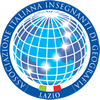 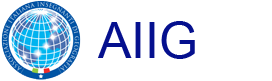 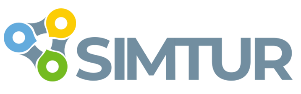 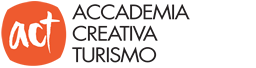 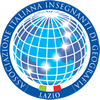 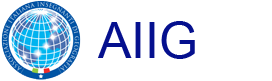 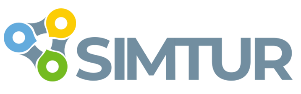 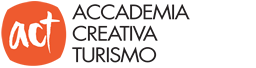 DICHIARA- di essere in possesso di tutte le nr.... autorizzazioni scritte per la partecipazione al concorso e all’utilizzo dell’immagine di minori, sottoscritte dai genitori/esercitanti la patria potestà degli alunni minori partecipanti al concorso; - che gli alunni eventualmente ripresi nelle immagini saranno esclusivamente quelli dotati dell’autorizzazione da parte dei genitori/esercitanti la patria potestà. AUTORIZZAl'Associazione Italiana Insegnanti di Geografia, Italia Patria della Bellezza e la De Agostini Scuola Spa - al trattamento dei propri dati personali per i fini descritti sul regolamento del concorso ai sensi del D. Lgs 196/2003 e successive modificazioni; - a utilizzare le immagini iscritte al presente concorso per qualsiasi uso pubblico o privato e in particolare a pubblicarle sul web e sui social network senza limiti di tempo o audience. Nulla avrà da pretendere dall'Associazione Italiana Insegnanti di Geografia né da De Agostini Scuola né da Italia Patria della Bellezza né da A.N.DI.S.per tale utilizzo. Inoltre dichiara di accettare in maniera insindacabile il regolamento del concorso nonché il verdetto della Giuria. Allega copia del proprio documento di identità. Luogo e data  /  Firma . . . . . . . . . . . . . . . . . . . . . . . . . . . . . . . . . . . . . .